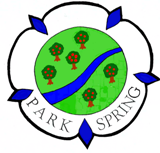 Safeguarding – Keeping Children Healthy and Safe from HarmIn this letter we would like to share with you school policies and practices with regards to ensuring that children are taught and encouraged to live healthy lifestyles and adopt safe practices. School policies are in place to ensure that there is a consistent approach to practices throughout the school and that they are adhered to by staff, governors and volunteers. Adults have a tremendous impact on young children and with this in mind adults at Park Spring Primary.are good role models for childrenenjoy their work and working with childrenare conscientious and hard-workingwelcome to support visitors to schoolrecognise and value strengths in each other and use these to support everyonework within the agreed policies of the schoolpromote a happy, caring and safe schoolencourage children to think for themselves, ask questions and find answerscreate an environment of trust whereby children are trusted to work seriously challenge and support children in their learning.There are numerous policies in place to safeguard our children and they include:Child Protection – this is sensitive area in which all staff receive regular training. Here, school and other services for children and families all work together to support the needs of children. The school has four designated Child Protection Staff (Mrs Horan; Mrs Holl; Mrs Chapman, Mrs Mays).There is also a named governor for Child Protection (Mrs Pam Lamming). The child protection policy can be viewed by parents on request. Attendance – children’s attendance at school is monitored on a daily basis and notable absences or patterns of absences are followed up by Mrs Holl, our Learning Mentor and in more serious cases the Attendance Strategy Team. The school prides itself on its improved attendance figures. Behaviour – high standards of behaviour are expected in school. However, as we all know children do fall out from time to time. Where this is the case it is dealt with sensitively by an adult who gives both children time to explain what the problem is and helps the issue to be resolved. Children are often reminded about our school rules and they know that we have them in order for everyone to be happy and keep safe.Health and Safety - everyone here at Park Spring Primary knows they have a responsibility to ensure children and adults are able to work in a healthy and safe environment. The school has several fully trained paediatric first aid members of staff who deal with accidents should they occur. Curriculum – through the planned curriculum we ensure that the issues of healthy eating, physical exercise and safety are taught. This aspect is enhanced by the many visitors to school, eg police officers who talk to the children about issues such as road safety, the NSPCC who discuss safe people and drugs awareness for childrenSafer recruitment and selection – this aspect is taken very seriously. Governors and the school ensure that all staff new to the school and volunteers who work in school on a regular basis undertakes a CRB check and full references are acquired before the person takes up post.Complaints – should parents have any complaints the school staff will listen to your concerns and will follow up any issues arising. There is a clear procedure in place. The headteacher or deputy headteacher will always be happy to meet with you and help resolve any issues. The school is committed to working closely with parents / carers for the benefit of the children. Remember no problem is too small and can often be prevented from becoming a bigger issue. If you continue to feel an issue has not been resolved then you could contact the complaints committee of the governing body.   We all know that children thrive better and are able to reach their full potential when school and families work closely together. All of us here at Park Spring Primary are totally committed to this and we look forward to our continuing close partnership with you in the future.Yours sincerely,Mrs Rachel HoranHeadteacher September 2019